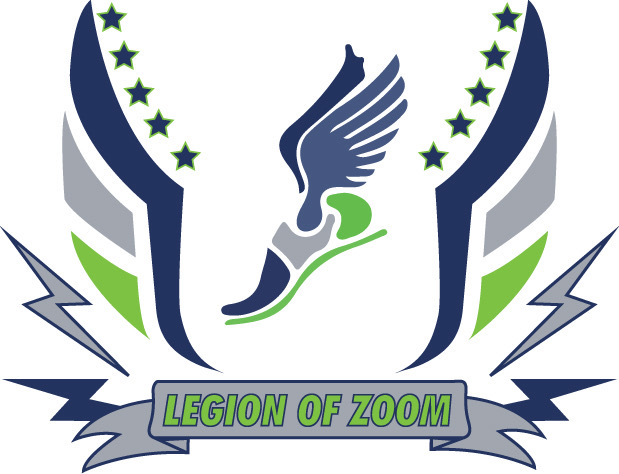 Legion of Zoom Track and Field:Outdoor Season 2023All Registration, medical release forms and waivers are on our website. www.legionofzoom.org Practice Site: Meadowbrook High School, 4901 Cogbill Rd, North Chesterfield VAPractice Time: Monday, Tues, Wed, & Thurs 6:00pm – 8:00pm Registration Fees- All membership fees are non-refundableTrack Registration Fee: $400 for the Team and Track Meets (AAU & USATF cards)Training Only: $200 (No Track Meets)Deposit- $100 upon registration (Nonrefundable)Half of Balance due by April 10th (Amount AFTER Deposit)Remaining Balance due by May8th Track Registration Amount Covers:USATF or AAU Track and Field Membership card InsuranceEquipment costTrack meet feesEnd-of –year AwardsCoaching/InstructionUniforms:  Girls Uniform $162 | Boys Uniform $172Includes: 1 Uniform, Warmup Suit, Warmup Shirt, and BackpackContact Information:Coach Tyrone Redd: (804) 712-8008Coach Bernard Comer: (804) 267- 9385Megan Price: (443) 379-2573 (Website Questions)Team Email: legionofzoom2015@gmail.com Team Schedule The Schedule is subject to change! Team will be notified of any changes prior.   Remind App: Please download the Remind App for team communication.  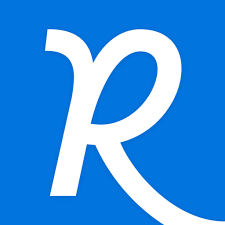 DateEvent/Track MeetsLocationMarch 30th Parents Team Meeting (Mandatory for all New Parents)Meadowbrook High School TrackApril 3rd- 7thSpring Break PracticeTues & WedMeadowbrook HS Track April 15th Speed Capital VA InvitationalHermitage HS, Henrico VAApril 29th 9th Annual Jackrabbit- Sapphire InvitationalMountain View HS, Lawrenceville GAMay 13th East End Lightening Legends InvitationalVarina HS, Henrico VAMay 20th Team Car WashTBDMay 27th Durham Striders InvitationalDurham County Memorial Stadium, Durham NCJune 3rd Body Armor State GamesUNC Charlotte, Charlotte NCJune 7thTeam PicturesMeadowbrook High School TrackJune 17th Legacy- Juneteenth T&F ShowcaseTuscarora HS, Leesburg VAJuly 10th- 11th AAU National Primary Championship (8U)Dr. Phillips HS, Orlando, FLJuly 11th- 15thAAU Club Championship (8-18 Youth)Dr. Phillips HS, Orlando, FLJuly 22ndEnd of Season Awards TBD